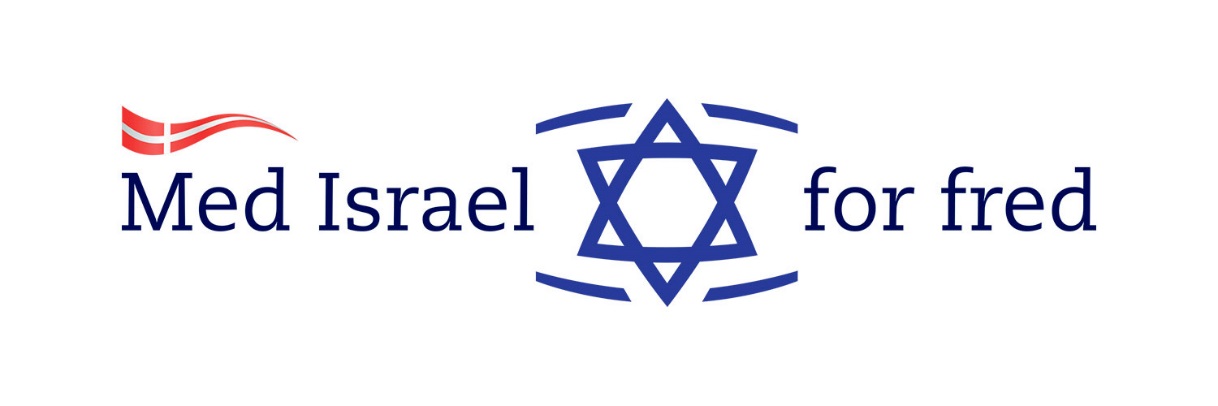                   MIFF Danmark    CVR: 39415356     post@miff.dk.Donationer til bl.a. dækning af materiale: Mobile Pay: 49739Bankkonto (DNB Danmark): 5290 9020945009Medlemskab:  www.miff.dk Vælg: ”Bliv Medlem Nu” – eller skriv dig på listen så kontakter vi dig.Almindeligt medlemskab: 200 kr.; 300 for en familiePensionist eller studerende: 160 kr.; 200 for en familie2019 medlemskab dækker også de sidste måneder af 2018.Tillæg for avisabonnement: 175 kr.Du er altid velkommen til at skrive til  post@miff.dkInformationsseddel opdateret 9. november 2018                       MIFF Danmark    CVR: 39415356     post@miff.dk.Donationer til bl.a. dækning af materiale: Mobile Pay: 49739Bankkonto (DNB Danmark): 5290 9020945009Medlemskab:  www.miff.dk Vælg: ”Bliv Medlem Nu” – eller skriv dig på listen så kontakter vi dig.Almindeligt medlemskab: 200 kr.; 300 for en familiePensionist eller studerende: 160 kr.; 200 for en familie2019 medlemskab dækker også de sidste måneder af 2018.Tillæg for avisabonnement: 175 kr.Du er altid velkommen til at skrive til  post@miff.dkInformationsseddel opdateret 9. november 2018     